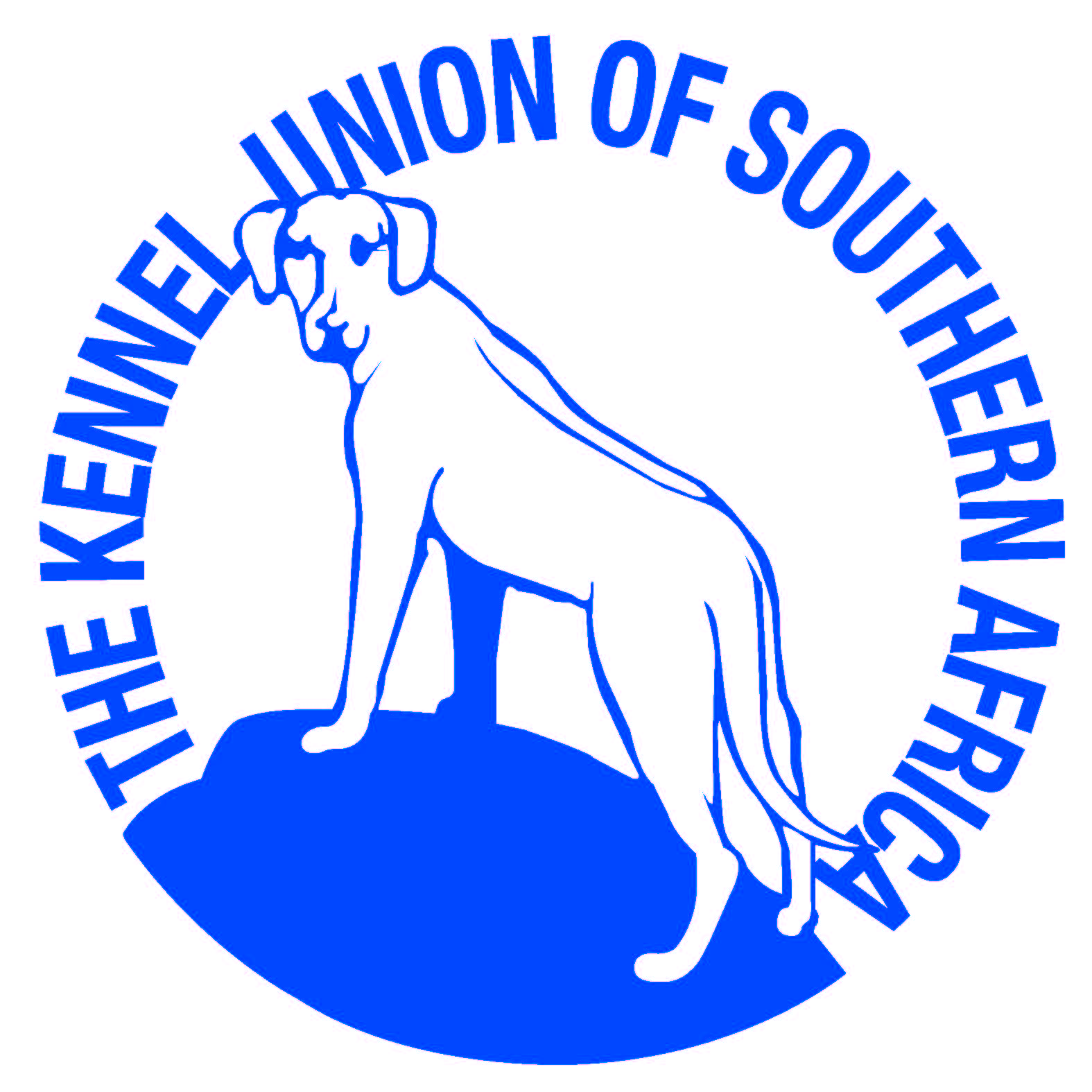 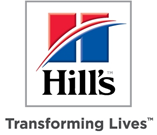                         CAPE GUNDOG CLUBANNUAL CHAMPIONSHIP SHOWFRIDAY 25 OCTOBER 2019 AT 11h00VENUE : BRACKENFELL SPORTS CLUB
Notice to all ExhibitorsAll Exhibitors/Handlers are personally responsible for the control of their dogs at all times and shall be personally liable for any claims which may be made in respect of injuries which may arise or be caused by their dogs.Breeds will be judged in alphabetical order as listed in Appendix A of Schedule 2 of the KUSA constitution. No refunds will be made for any errors made by the Owner/Exhibitor. "Only Members of the Kennel Union shall be entitled to enter dogs in their registered ownership in any Championship Dog Show licensed by the Kennel Union"Bitches in season are permitted....The mating of bitches within the precincts of the show is forbidden.Conditions attracting immediate disqualification are set out in Regulations 7 & 31 of Schedule 3.Baby Puppy breed class is not eligible for CC or BOB.RIGHT OF ADMISSION RESERVEDTHIS SHOW IS SPONSORED BY HILL’S PET NUTRITIONOFFICE BEARERS :Chairman         : Francois Burger                   Secretary/Treasurer : Joan WhittinghamVice Chairman: Joan Whittingham                Enquiries                 : Joan WhittinghamSTEWARD :SHOW MANAGER:MEL HOTZRICHARD HACKINGVET ON CALL :

KUSA REP :STELLENBOSCH ANIMAL HOSPITAL

MRS DOREEN POWELLJUDGE :MRS JULIET DUTHIEENTRIES & ENQUIRIES :Joan Whittingham: 083-3889880 Email: wham@iafrica.com All entries must be accompanied by a deposit slip with surname as reference.Numbers to be collected at the Show from 10am.
Please use the latest KUSA Official Show Entry form dated 01.01.2019.The Club reserves the right to cancel or amalgamate classes, amend the prize list, return entries or replace the Judge should the need arise.BANKING DETAILS :Standard Bank,  Centre, TOKAIAccount No: 07 202 4968   Branch Code: 025 609ENTRIES CLOSE :Friday, 11 October 2019ENTRY FEES :Breed           Non-members       R120-00                     Members               R110-00 
Please add R15.00 to each cash/cheque deposit to cover bank charges.CATALOGUE :R60 to be paid with entry              Advertising will be available in the catalogue at R150 per full colour pageBREED CLASSES :BABY PUPPY : MINOR PUPPY : PUPPY : JUNIOR : GRADUATE :SA BRED : VETERAN : OPEN : CHAMPIONJUDGING ORDER :BEST BABY PUPPY, PUPPY, BEST IN SHOW, MINI GRAND, JUNIOR, VETERAN  CATERING :Available all day. Snacks and refreshments will be available after the show.